Publicado en  el 07/07/2016 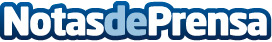 Pastor destaca que en el primer semestre de 2016 las licitaciones internacionales superan los 21.000 M€La ministra de Fomento en funciones, Ana Pastor, ha destacado hoy que en el primer semestre de este año las licitaciones internacionales superan los 21.000 millones de euros, de los cuales 7.500 corresponden a concesiones y 14.400 a obra tradicionalDatos de contacto:Nota de prensa publicada en: https://www.notasdeprensa.es/pastor-destaca-que-en-el-primer-semestre-de_1 Categorias: Nacional Logística Construcción y Materiales http://www.notasdeprensa.es